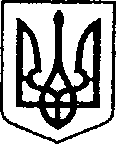                                                             УКРАЇНА                             	ЧЕРНІГІВСЬКА ОБЛАСТЬ	ПРОЕКТ     Н І Ж И Н С Ь К А    М І С Ь К А    Р А Д А                                             38 сесія VIII скликання                                        		Р І Ш Е Н Н Я	від 11 червня 2024 р.     	          м. Ніжин	                            № 80-38/2024           Відповідно до статей 25, 26, 42, 59, 73 Закону України “Про місцеве самоврядування в Україні”, Земельного кодексу України, Закону України «Про землеустрій», Регламенту Ніжинської міської ради Чернігівської області, затвердженого рішенням Ніжинської міської ради Чернігівської області VIII скликання від 27 листопада 2020 року № 3-2/2020 (зі змінами), враховуючи службову записку Управління комунального майна та земельних відносин Ніжинської міської ради № 547 від 07.06.2024р.,  міська рада вирішила:       1. Надати дозвіл Управлінню комунального майна та земельних відносин Ніжинської міської ради на виготовлення технічної документації із землеустрою щодо поділу земельної ділянки комунальної власності площею 14,9000 га, кадастровий номер 7423385900:02:001:0174, за адресою: Чернігівська обл.,  Ніжинський район, Ніжинська міська рада,  01.17 Земельні ділянки запасу (земельні ділянки, які не надані у власність або користування громадянами чи юридичними особами),  на дві окремі ділянки:	  - земельна ділянка площею 11,6537 га, за адресою: Чернігівська обл.,  Ніжинський район, Ніжинська міська рада;               						 - земельна ділянка площею 3,2463 га,  за адресою:  Чернігівська обл.,  Ніжинський район, Ніжинська міська рада, 							у зв’язку з розташуванням на земельній ділянці площею 11,6537 га пам’ятки археології місцевого значення городище «Городок» (Узруй-Комуна) літописного м.Уненежа, 1147р., XI-XVII ст.  2. Надати дозвіл Управлінню комунального майна та земельних відносин Ніжинської міської ради на виготовлення технічної документації із землеустрою щодо поділу земельної ділянки комунальної власності площею 64,4410 га, кадастровий номер 7423385900:02:001:0181, за адресою: Чернігівська обл.,  Ніжинський район, Ніжинська міська рада,  01.17 Земельні ділянки запасу (земельні ділянки, які не надані у власність або користування громадянами чи юридичними особами),  на дві окремі ділянки:	 - земельна ділянка площею 2,7063 га, за адресою: Чернігівська обл.,  Ніжинський район, Ніжинська міська рада;               						 - земельна ділянка площею 61,7347 га,  за адресою:  Чернігівська обл.,  Ніжинський район, Ніжинська міська рада, у зв’язку з розташуванням на  земельній ділянці 2,7063 га пам’ятки археології місцевого значення городище «Городок» (Узруй-Комуна) літописного м.Уненежа, 1147р., XI-XVII ст.3. Надати дозвіл Управлінню комунального майна та земельних відносин Ніжинської міської ради на виготовлення технічної документації із землеустрою щодо поділу земельної ділянки  комунальної власності площею 40,0000 га, кадастровий номер 7423385900:02:001:0175, за адресою: Чернігівська обл.,  Ніжинський район, Ніжинська міська рада,  01.17 Земельні ділянки запасу (земельні ділянки, які не надані у власність або користування громадянами чи юридичними особами),  на дві окремі ділянки:	 - земельна ділянка площею 19,0057 га, за адресою: Чернігівська обл.,  Ніжинський район, Ніжинська міська рада;               						 - земельна ділянка площею 20,9943 га,  за адресою:  Чернігівська обл.,  Ніжинський район, Ніжинська міська рада,  							у зв’язку з розташуванням на земельній ділянці 19,0057га пам’ятки археології місцевого значення городище «Городок» (Узруй-Комуна) літописного м.Уненежа, 1147р., XI-XVII ст. 4.  Надати дозвіл Управлінню комунального майна та земельних відносин Ніжинської міської ради на виготовлення технічної документації із землеустрою щодо поділу земельної ділянки  комунальної власності площею 20,0000 га, кадастровий номер 7423385900:04:001:0031, за адресою: Чернігівська обл.,  Ніжинський район, Ніжинська міська рада,  01.17 Земельні ділянки запасу (земельні ділянки, які не надані у власність або користування громадянами чи юридичними особами),  на дві окремі ділянки:	 - земельна ділянка площею 9,8400 га, за адресою: Чернігівська обл.,  Ніжинський район, Ніжинська міська рада;               						 - земельна ділянка площею 10,1600 га,  за адресою:  Чернігівська обл.,  Ніжинський район, Ніжинська міська рада, 							у зв’язку з розташуванням на земельній ділянці 9,8400га пам’ятки археології місцевого значення поселення  «Пташник-2», III-V ст.5.  Надати дозвіл Управлінню комунального майна та земельних відносин Ніжинської міської ради на виготовлення технічної документації із землеустрою щодо поділу земельної ділянки  комунальної власності площею 39,3438 га, кадастровий номер 7423385900:04:001:0032, за адресою: Чернігівська обл.,  Ніжинський район, Ніжинська міська рада,  01.17 Земельні ділянки запасу (земельні ділянки, які не надані у власність або користування громадянами чи юридичними особами),  на дві окремі ділянки:	 - земельна ділянка площею 13,7292 га, за адресою: Чернігівська обл.,  Ніжинський район, Ніжинська міська рада;               						 - земельна ділянка площею 25,6146 га,  за адресою:  Чернігівська обл.,  Ніжинський район, Ніжинська міська рада, 							у зв’язку з розташуванням на земельній ділянці 13,7292га пам’ятки археології місцевого значення поселення  «Пташник-2», III-V ст.6.  Начальнику Управління комунального майна та земельних відносин  Онокало І.А.  забезпечити  оприлюднення даного рішення на офіційному сайті Ніжинської міської ради протягом п’яти робочих днів з дня його прийняття.            7. Організацію виконання даного рішення покласти на першого заступника міського голови з питань діяльності виконавчих органів ради Вовченка Ф.І. та  Управління комунального майна та земельних відносин Ніжинської міської ради (Онокало І.А.).           8.  Контроль за виконанням даного рішення покласти на постійну комісію міської ради з питань регулювання земельних відносин, архітектури, будівництва та охорони навколишнього середовища (голова комісії                            Глотко В.В.).          Міський голова            		                               Олександр  КОДОЛАВізують:                                                                                                                         секретар міської ради                                                          Юрій  ХОМЕНКОперший заступник міського голови                                  	                                                           з питань діяльності виконавчих                                                                                  органів ради                                                                           Федір  ВОВЧЕНКОначальник Управління комунального майна						                    та земельних відносин                                                           Ірина  ОНОКАЛОт.в.о начальника відділу містобудування                                                                                              та архітектури виконавчого комітету                                                                 Ніжинської міської ради, головного				                  архітектора м. Ніжина                                                       Ірина КОШЕЛІВСЬКА начальник управління культури і туризму				            	  Ніжинської міської  ради                                                       Тетяна  БАССАКначальник відділу юридично -                                                                                кадрового забезпечення					       В’ячеслав  ЛЕГАпостійна комісія міської ради з питань 		                        регулювання земельних відносин,  		                          архітектури, будівництва та охорони                                   		                 навколишнього середовища                                                   Вячеслав ГЛОТКОпостійна комісія міської ради з питань                        				    регламенту, законності, охорони прав                                                            	                      і свобод громадян, запобігання корупції,                            			             адміністративно-територіального устрою,                                       		                депутатської діяльності та етики                                            Валерій САЛОГУБголовний спеціаліст – юрист відділу		                                     бухгалтерського обліку, звітності 			                    	                                         та правового забезпечення Управління			                              комунального майна та земельних 	                    	 	                                                відносин Ніжинської міської ради                                        Сергій  САВЧЕНКОПро надання дозволу на поділ земельних  ділянок комунальної власності